UNIVERSIDAD NACIONAL AUTÓNOMA DE MÉXICO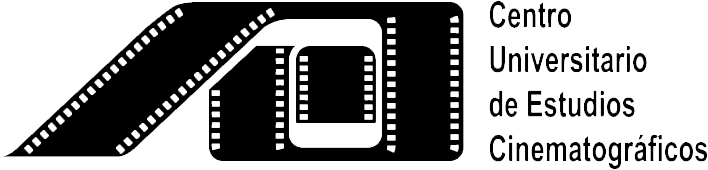 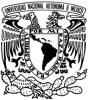 CENTRO UNIVERSITARIO DE ESTUDIOSCINEMATOGRÁFICOSPLAN DE ESTUDIOS DE LA LICENCIATURA EN CINEMATOGRAFÍAPrograma de la asignaturaUNIVERSIDAD NACIONAL AUTÓNOMA DE MÉXICOCENTRO UNIVERSITARIO DE ESTUDIOSCINEMATOGRÁFICOSPLAN DE ESTUDIOS DE LA LICENCIATURA EN CINEMATOGRAFÍAPrograma de la asignaturaUNIVERSIDAD NACIONAL AUTÓNOMA DE MÉXICOCENTRO UNIVERSITARIO DE ESTUDIOSCINEMATOGRÁFICOSPLAN DE ESTUDIOS DE LA LICENCIATURA EN CINEMATOGRAFÍAPrograma de la asignaturaUNIVERSIDAD NACIONAL AUTÓNOMA DE MÉXICOCENTRO UNIVERSITARIO DE ESTUDIOSCINEMATOGRÁFICOSPLAN DE ESTUDIOS DE LA LICENCIATURA EN CINEMATOGRAFÍAPrograma de la asignaturaUNIVERSIDAD NACIONAL AUTÓNOMA DE MÉXICOCENTRO UNIVERSITARIO DE ESTUDIOSCINEMATOGRÁFICOSPLAN DE ESTUDIOS DE LA LICENCIATURA EN CINEMATOGRAFÍAPrograma de la asignaturaUNIVERSIDAD NACIONAL AUTÓNOMA DE MÉXICOCENTRO UNIVERSITARIO DE ESTUDIOSCINEMATOGRÁFICOSPLAN DE ESTUDIOS DE LA LICENCIATURA EN CINEMATOGRAFÍAPrograma de la asignaturaUNIVERSIDAD NACIONAL AUTÓNOMA DE MÉXICOCENTRO UNIVERSITARIO DE ESTUDIOSCINEMATOGRÁFICOSPLAN DE ESTUDIOS DE LA LICENCIATURA EN CINEMATOGRAFÍAPrograma de la asignaturaDenominación: Cinefotografía avanzada IDenominación: Cinefotografía avanzada IDenominación: Cinefotografía avanzada IDenominación: Cinefotografía avanzada IDenominación: Cinefotografía avanzada IDenominación: Cinefotografía avanzada IDenominación: Cinefotografía avanzada IClave:Semestre:6ºEtapa de formación de profundizaciónCampo: Dirección de fotografíaEtapa de formación de profundizaciónCampo: Dirección de fotografíaEtapa de formación de profundizaciónCampo: Dirección de fotografíaEtapa de formación de profundizaciónCampo: Dirección de fotografíaNo. Créditos:  14Carácter: Obligatoria de elecciónCarácter: Obligatoria de elecciónCarácter: Obligatoria de elecciónHorasHorasHoras por semanaHoras al semestre Tipo:  Teórico-PrácticaTipo:  Teórico-PrácticaTipo:  Teórico-PrácticaTeoría:Práctica:11176Tipo:  Teórico-PrácticaTipo:  Teórico-PrácticaTipo:  Teórico-Práctica3811176Modalidad: CursoModalidad: CursoModalidad: CursoDuración del programa:  16 semanasDuración del programa:  16 semanasDuración del programa:  16 semanasDuración del programa:  16 semanasSeriación (Obligatoria/Indicativa): IndicativaAsignatura con seriación antecedente: NingunaAsignatura con seriación subsecuente: Cinefotografía avanzada II Objetivo(s) de la asignatura: Que el alumno maneje la tecnología en 35 mms. sus procesos analógicos y digitales, el control de los diferentes aspectos en la post producción y la copia final. Índice TemáticoÍndice TemáticoÍndice TemáticoÍndice TemáticoUnidadTema HorasHorasTeóricasPrácticas1Tecnología en 35 mm10142Composición6143Procesos avanzados del laboratorio de cine 6144Post producción digital6145Corrección de color6146Taller de continuidad en la iluminación6147Taller de iluminación para grandes planos6148Seguimiento de proyectos230Total de horas:Total de horas:48128Suma total de horas:Suma total de horas:176176Contenido TemáticoContenido TemáticoUnidadTema y subtemas11.1 Cámaras Arriflex en 35 mm1.2   El cuerpo de la cámara1.3 Formatos1.4 Motores1.5 Baterías1.6 Electrónica de control1.7 Sistema reflex1.8 Sistema de asistencia en video1.9 Monturas Arriflex BL, Pl y adaptadores1.10 Despulidos1.11 Magazines1.12 Lentes primarios1.13  Lentes zoom1.14 Lentes especiales y accesorios1.15 Asistencia de cámara1.16 Pruebas de cámara y lentes1.17 Película negativa para cámara 1.18 Balance de color1.19 Película positiva para copia 1.20 Longitud de rollos disponibles22.1 Fundamentos2.2 Formatos y aspect ratios2.3 Composición sobre el ser humano2.4 Posiciones del rostro quieto2.5 Posición de cámara sobre sujetos en movimiento2.6 Las fuentes de iluminación como elemento de composición2.7 El trabajo de los fondos2.8 Posiciones de cámara en relación a lafigura  y el fondo2.9 Movimiento de cámara equipo y accesorios2.10 Relación de la posición de cámara con los diferentes géneros cinematográficos2.11 Análisis general 2.12 Nuevas tendencias 33.1 Distintos procesos de revelado3.2 Impresión3.3 Luces3.4 El laboratorio44.1 Postproducción digital54.1   Análisis de color 4.2   Color como filtro, color ambiental, color del personaje, color aislado4.3   Colores simbólicos4.4   Propuestas de color en algunas películas4.5   Análisis colorimétrico de las películas: Tres Colores, El último Emperador; El cocinero, el ladrón, su esposa y su amante4.6   Simbolismo del color según Vittorio Storaro4.7 Taller práctico de corrección de color4.8 Pláticas y conferencias con coloristas66.1 La puesta en escena y la atmósfera 6.2 Iluminación en interior, exterior, noche, día6.3 Calidad y dirección de la luz6.4  Temperatura de color6.5  Óptica6.6 Revelado y contraste 6.7 Planos y  movimientos de cámara 7 7.1 La puesta en escena y la atmósfera7.2. Plan de iluminación7.3 Luminarias7.4 Maquinarias7.5 Electricidad práctica 7.6 Plantas de luz88.1 Lectura de guiones  (Locaciones, atmósferas) 8.2  Necesidades de equipo8.3 Efectos especiales Bibliografía básica: American Cinematographer Manual. ASC Press. Los Angeles, 2009Adams, Ansel. The Negative. Little Brown and Company. Nueva York, 1995ARNHEIM, RUDOLF. El pensamiento visual. Paidós. Barcelona, 1998VILLAIN, DOMINIQUE. El encuadre cinematográfico. Paidós. Barcelona, 1994Wheeler, Paul. High Definition And 24P Cinematography. Focal Press. Londres, 2003Bibliografía básica: American Cinematographer Manual. ASC Press. Los Angeles, 2009Adams, Ansel. The Negative. Little Brown and Company. Nueva York, 1995ARNHEIM, RUDOLF. El pensamiento visual. Paidós. Barcelona, 1998VILLAIN, DOMINIQUE. El encuadre cinematográfico. Paidós. Barcelona, 1994Wheeler, Paul. High Definition And 24P Cinematography. Focal Press. Londres, 2003Bibliografía básica: American Cinematographer Manual. ASC Press. Los Angeles, 2009Adams, Ansel. The Negative. Little Brown and Company. Nueva York, 1995ARNHEIM, RUDOLF. El pensamiento visual. Paidós. Barcelona, 1998VILLAIN, DOMINIQUE. El encuadre cinematográfico. Paidós. Barcelona, 1994Wheeler, Paul. High Definition And 24P Cinematography. Focal Press. Londres, 2003Bibliografía complementaria:                         Aumont, Jacques. El rostro en el cine. Paidós. Barcelona, 1997Danto, Arthur C. La transfiguración del lugar común. Paidós. Barcelona, 2002Dondis, D. A. La sintaxis de la imagen. Gustavo Gili. Barcelona, 2002Elkins David E. Manual del ayudante de cámara. Autor-editor. Guipuzcoa, 1994Gombrich, E. H. El sentido del orden: Estudio sobre la psicología de las artes decorativas. Phaidon press. Londres, 2010Martínez Abadía, José y Serra Flores, Jordi. Manual Básico de Técnica cinematográfica y Dirección de Fotografía. Paidós. Barcelona, 2000Martínez Abadía, José. Manual Básico deTecnología Audio Visual y Técnicas de creación, Emisión y Difusión de Contenidos. Paidós. Barcelona, 2004Munari, Bruno. Diseño y comunicación visual. Gustavo Gili. Barcelona, 2002Wheeler, Paul. High Definition Cinematography. Focal Press. Londres, 2009Bibliografía complementaria:                         Aumont, Jacques. El rostro en el cine. Paidós. Barcelona, 1997Danto, Arthur C. La transfiguración del lugar común. Paidós. Barcelona, 2002Dondis, D. A. La sintaxis de la imagen. Gustavo Gili. Barcelona, 2002Elkins David E. Manual del ayudante de cámara. Autor-editor. Guipuzcoa, 1994Gombrich, E. H. El sentido del orden: Estudio sobre la psicología de las artes decorativas. Phaidon press. Londres, 2010Martínez Abadía, José y Serra Flores, Jordi. Manual Básico de Técnica cinematográfica y Dirección de Fotografía. Paidós. Barcelona, 2000Martínez Abadía, José. Manual Básico deTecnología Audio Visual y Técnicas de creación, Emisión y Difusión de Contenidos. Paidós. Barcelona, 2004Munari, Bruno. Diseño y comunicación visual. Gustavo Gili. Barcelona, 2002Wheeler, Paul. High Definition Cinematography. Focal Press. Londres, 2009Sugerencias didácticas:Exposición oral		    	    ( X )Exposición audiovisual		    ( X)Ejercicios dentro de clase	                  (X)Ejercicios fuera del aula	                  ( X)Seminarios			    ( X )Lecturas obligatorias		    ( X )Trabajo de investigación	                  ( X )Prácticas de taller o laboratorio	    (  )Prácticas de campo		    ( X )Otras: ____________________          (  )Sugerencias didácticas:Exposición oral		    	    ( X )Exposición audiovisual		    ( X)Ejercicios dentro de clase	                  (X)Ejercicios fuera del aula	                  ( X)Seminarios			    ( X )Lecturas obligatorias		    ( X )Trabajo de investigación	                  ( X )Prácticas de taller o laboratorio	    (  )Prácticas de campo		    ( X )Otras: ____________________          (  )Mecanismos de evaluación del aprendizaje de los alumnos:Exámenes parciales		                      ( )Examen final escrito		                      ( )Trabajos y tareas fuera del aula	                      ( X )Exposición de Conferencias, seminarios por los alumnos.                                                                ( X )Participación en clase	                                    ( X )Asistencia	                                                  ( X )Seminario                                                              (  )Otras:                                                                    (  )Perfil profesiográfico:Cineasta, con experiencia en Cinefotografía. Fotógrafo profesional. Experiencia docente.Perfil profesiográfico:Cineasta, con experiencia en Cinefotografía. Fotógrafo profesional. Experiencia docente.Perfil profesiográfico:Cineasta, con experiencia en Cinefotografía. Fotógrafo profesional. Experiencia docente.